  MADONAS NOVADA PAŠVALDĪBA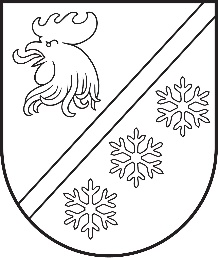 Reģ. Nr. 90000054572Saieta laukums 1, Madona, Madonas novads, LV-4801 t. 64860090, e-pasts: pasts@madona.lv ___________________________________________________________________________MADONAS NOVADA PAŠVALDĪBAS DOMESLĒMUMSMadonā2024. gada 29. februārī						        	     		      Nr. 106								                  (protokols Nr. 4, 47. p.)				Par Madonas novada pašvaldības izglītības iestāžu uzturēšanas izmaksu apstiprināšanu 2024. gadam (ēdināšanas izdevumi)Saskaņā ar Ministru kabineta 28.06.2016. noteikumiem Nr. 418 „Kārtība, kādā veicami pašvaldību savstarpējie norēķini par izglītības iestāžu sniegtajiem pakalpojumiem” un Madonas novada pašvaldības 15.02.2022. noteikumiem Nr. 9 “Kārtība, kādā veicami pašvaldību savstarpējie norēķini par izglītības iestāžu sniegtajiem pakalpojumiem Madonas novada pašvaldībā”, saskaņā ar Madonas novada pašvaldības Finanšu nodaļas veiktajiem aprēķiniem izglītības iestāžu uzturēšanas izdevumos, ņemot vērā apstiprināto izglītojamo skaitu Valsts izglītības informācijas sistēmā uz 01.01.2024., ņemot vērā 12.02.2024. Izglītības un jaunatnes lietu komitejas un 20.02.2024. Finanšu un attīstības komitejas atzinumus, atklāti balsojot: PAR - 14 (Agris Lungevičs, Aigars Šķēls, Aivis Masaļskis, Andris Sakne, Artūrs Čačka, Artūrs Grandāns, Arvīds Greidiņš, Gatis Teilis, Guntis Klikučs, Iveta Peilāne, Kaspars Udrass, Sandra Maksimova, Valda Kļaviņa, Zigfrīds Gora), PRET - NAV, ATTURAS - NAV, Madonas novada pašvaldības dome NOLEMJ:Apstiprināt Madonas novada pašvaldības izglītības iestāžu uzturēšanas izmaksas uz 2024. gada 1. janvāri saskaņā ar pielikumiem (ēdināšanas izdevumi).             Domes priekšsēdētājs					             A. Lungevičs	Seržāne 64860562